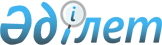 О внесении изменений в решение Сарысуского районного маслихата от 21 декабря 2018 года № 43-2 "О районном бюджете на 2019-2021 годы"Решение Сарысуского районного маслихата Жамбылской области от 28 марта 2019 года № 49-4. Зарегистрировано Департаментом юстиции Жамбылской области 2 апреля 2019 года № 4170
      Примечание РЦПИ.

      В тексте документа сохранена пунктуация и орфография оригинала.
      В соответствии с пунктом 5 статьей 109 Бюджетного кодекса Республики Казахстан от 4 декабря 2008 года и статьей 6 Закона Республики Казахстан от 23 января 2001 года "О местном государственном управлении и самоуправлении в Республике Казахстан" районный маслихат РЕШИЛ:
      1. Внести в решение Сарысуского районного маслихата от 20 декабря 2018 года № 43-2 "О районном бюджете на 2019-2021 годы" (зарегистрировано в Реестре государственной регистрации нормативных правовых актов за № 4072, опубликовано 14 января 2019 года в эталонном контрольном банке нормативных правовых актов Республики Казахстан в электронном виде) следующие изменения:
      в пункте 1:
      цифры "10 842 420" заменить цифрами "10 842 792";
      цифры "9 743 319" заменить цифрами "9 743 691";
      в подпункте 2):
      цифры "10 842 420" заменить цифрами "10 917 627";
      в подпункте 5):
      цифры "91 291" заменить цифрами "16 456";
      в подпункте 6):
      цифры "-91 291" заменить цифрами "- 16 456";
      цифры "0" заменить цифрами "74 835";
      Приложения 1, 5 к указанному решению изложить в новой редакции согласно приложениям 1, 2 к настоящему решению.
      2. Контроль за исполнением настоящего решения возложить на постоянную комиссию по экономике, финансов, бюджету, агропромышленного комплекса, охраны окружающей среды и природопользования, развитие местного самоуправления районного маслихата.
      3. Настоящее решение вступает в силу со дня государственной регистрации в органах юстиции и вводится в действие с 1 января 2019 года. Районный бюджет на 2019 год Перечень выделенных денежных средств из районного бюджета по программе сельских округов на 2019 - 2021 годы
      Продолжение таблицы
      Продолжение таблицы
					© 2012. РГП на ПХВ «Институт законодательства и правовой информации Республики Казахстан» Министерства юстиции Республики Казахстан
				
      Председатель сессии

      районного маслихата 

Л. Мырзабеков

      Исполняющий обязанности

      секретаря районного маслихата 

Б. Дондаулы
Приложение 1 к решению
Сарысуского районного маслихата
от 28 марта 2019 года № 49-4Приложение 1 к решению
Сарысуского районного маслихата
от 21 декабря 2018 года № 43-2
Категория
Категория
Категория
Категория
Cумма (тысяч тенге)
Класс
Класс
Класс
Cумма (тысяч тенге)
Подкласс
Подкласс
Cумма (тысяч тенге)
1
2
3
4
5
І. ДОХОДЫ
10842792
1
Налоговые поступления
1032383
01
Подоходный налог
309644
2
Индивидуальный подоходный налог
309644
03
Социальный налог
268077
1
Социальный налог
268077
04
Hалоги на собственность
392735
1
Hалоги на имущество
367696
3
Земельный налог
5922
4
Hалог на транспортные средства
16821
5
Единый земельный налог
2296
05
Внутренние налоги на товары, работы и услуги
53142
2
Акцизы
38950
3
Поступления за использование природных и других ресурсов
6800
4
Сборы за ведение предпринимательской и профессиональной деятельности
7392
07
Прочие налоги
485
1
Прочие налоги
485
08
Обязательные платежи, взимаемые за совершение юридически значимых действий и (или) выдачу документов уполномоченными на то государственными органами или должностными лицами
8300
1
Государственная пошлина
8300
2
Неналоговые поступления
34083
01
Доходы от государственной собственности
4958
1
Поступления части чистого дохода государственных предприятий
3
4
Доходы на доли участия в юридических лицах, находящиеся в государственной собственности
456
5
Доходы от аренды имущества, находящегося в государственной собственности
4279
7
Вознаграждения по кредитам, выданным из государственного бюджета
220
04
Штрафы, пени, санкции, взыскания, налагаемые государственными учреждениями, финансируемыми из государственного бюджета, а также содержащимися и финансируемыми из бюджета (сметы расходов) Национального Банка Республики Казахстан
2335
1
Штрафы, пени, санкции, взыскания, налагаемые государственными учреждениями, финансируемыми из государственного бюджета, а также содержащимися и финансируемыми из бюджета (сметы расходов) Национального Банка Республики Казахстан, за исключением поступлений от организаций нефтяного сектора
2335
06
Прочие неналоговые поступления
26790
1
Прочие неналоговые поступления
26790
3
Поступления от продажи основного капитала
32635
01
Продажа государственного имущества, закрепленного за государственными учреждениями
7465
1
Продажа государственного имущества, закрепленного за государственными учреждениями
7465
03
Продажа земли и нематериальных активов
25170
1
Продажа земли
24700
2
Продажа нематериальных активов
470
4
Поступления трансфертов
9743691
02
Трансферты из вышестоящих органов государственного управления
9743691
2
Трансферты из областного бюджета
9743691
Функциональная группа
Функциональная группа
Функциональная группа
Функциональная группа
Сумма (тысяч тенге)
Администратор бюджетных программ
Администратор бюджетных программ
Администратор бюджетных программ
Сумма (тысяч тенге)
Программа
Программа
Сумма (тысяч тенге)
1
2
3
4
5
ІІ. РАСХОДЫ
10917627
01
Государственные услуги общего характера
354922
112
Аппарат маслихата района (города областного значения)
20178
001
Услуги по обеспечению деятельности маслихата района (города областного значения)
20178
122
Аппарат акима района (города областного значения)
123519
001
Услуги по обеспечению деятельности акима района (города областного значения)
103568
003
Капитальные расходы государственного органа
4333
113
Целевые текущие трансферты из местных бюджетов
15618
123
Аппарат акима района в городе, города районного значения, поселка, села, сельского округа
112669
001
Услуги по обеспечению деятельности акима района в городе, города районного значения, поселка, села, сельского округа
110329
022
Капитальные расходы государственного органа
2340
452
Отдел финансов района (города областного значения)
19407
001
Услуги по реализации государственной политики в области исполнения бюджета и управления коммунальной собственностью района (города областного значения)
17617
003
Проведение оценки имущества в целях налогообложения
152
010
Приватизация, управление коммунальным имуществом, постприватизационная деятельность и регулирование споров, связанных с этим
636
113
Целевые текущие трансферты из местных бюджетов
1002
453
Отдел экономики и бюджетного планирования района (города областного значения)
17558
001
Услуги по реализации государственной политики в области формирования и развития экономической политики, системы государственного планирования
16358
004
Капитальные расходы государственного органа
1200
458
Отдел жилищно-коммунального хозяйства, пассажирского транспорта и автомобильных дорог района (города областного значения)
48468
001
Услуги по реализации государственной политики на местном уровне в области жилищно-коммунального хозяйства, пассажирского транспорта и автомобильных дорог
19034
067
Капитальные расходы подведомственных государственных учреждений и организаций
10276
113
Целевые текущие трансферты из местных бюджетов
19158
493
Отдел предпринимательства, промышленности и туризма района (города областного значения)
13123
001
Услуги по реализации государственной политики на местном уровне в области развития предпринимательства, промышленности и туризма
12913
032
Капитальные расходы подведомственных государственных учреждений и организаций
210
02
Оборона
37310
122
Аппарат акима района (города областного значения)
5273
005
Мероприятия в рамках исполнения всеобщей воинской обязанности
5273
122
Аппарат акима района (города областного значения)
32037
006
Предупреждение и ликвидация чрезвычайных ситуаций масштаба района (города областного значения)
31362
007
Мероприятия по профилактике и тушению степных пожаров районного (городского) масштаба, а также пожаров в населенных пунктах, в которых не созданы органы государственной противопожарной службы
675
03
Общественный порядок, безопасность, правовая, судебная, уголовно-исполнительная деятельность
1675
451
Отдел занятости и социальных программ района (города областного значения)
1675
039
Организация и осуществление социальной адаптации и реабилитации лиц, отбывших уголовные наказания
1675
04
Образование
5776254
464
Отдел образования района (города областного значения)
157825
009
Обеспечение деятельности организаций дошкольного воспитания и обучения
157825
123
Аппарат акима района в городе, города районного значения, поселка, села, сельского округа
2752
005
Организация бесплатного подвоза учащихся до школы и обратно в сельской местности
2752
464
Отдел образования района (города областного значения)
4564009
003
Общеобразовательное обучение
4085717
006
Дополнительное образование для детей
478292
465
Отдел физической культуры и спорта района (города областного значения)
354480
017
Дополнительное образование для детей и юношества по спорту
354480
466
Отдел архитектуры, градостроительства и строительства района (города областного значения)
108191
021
Строительство и реконструкция объектов начального, основного среднего и общего среднего образования
108191
464
Отдел образования района (города областного значения)
588997
001
Услуги по реализации государственной политики на местном уровне в области образования
15184
005
Приобретение и доставка учебников, учебно-методических комплексов для государственных учреждений образования района (города областного значения)
117066
007
Проведение школьных олимпиад, внешкольных мероприятий и конкурсов районного (городского) масштаба
2000
015
Ежемесячные выплаты денежных средств опекунам (попечителям) на содержание ребенка-сироты (детей-сирот), и ребенка (детей), оставшегося без попечения родителей
16025
029
Обследование психического здоровья детей и подростков и оказание психолого-медико-педагогической консультативной помощи населению
21181
067
Капитальные расходы подведомственных государственных учреждений и организаций
376122
113
Целевые текущие трансферты из местных бюджетов
41419
06
Социальная помощь и социальное обеспечение
676892
451
Отдел занятости и социальных программ района (города областного значения)
229824
005
Государственная адресная социальная помощь
229824
464
Отдел образования района (города областного значения)
990
030
Содержание ребенка (детей), переданного патронатным воспитателям
990
451
Отдел занятости и социальных программ района (города областного значения)
390517
002
Программа занятости
206053
004
Оказание социальной помощи на приобретение топлива специалистам здравоохранения, образования, социального обеспечения, культуры, спорта и ветеринарии в сельской местности в соответствии с законодательством Республики Казахстан
10756
006
Оказание жилищной помощи
18270
007
Социальная помощь отдельным категориям нуждающихся граждан по решениям местных представительных органов
16168
010
Материальное обеспечение детей-инвалидов, воспитывающихся и обучающихся на дому
6060
014
Оказание социальной помощи нуждающимся гражданам на дому
35087
017
Обеспечение нуждающихся инвалидов обязательными гигиеническими средствами и предоставление услуг специалистами жестового языка, индивидуальными помощниками в соответствии с индивидуальной программой реабилитации инвалида
57381
023
Обеспечение деятельности центров занятости населения
40742
464
Отдел образования района (города областного значения)
3520
008
Социальная поддержка обучающихся и воспитанников организаций образования очной формы обучения в виде льготного проезда на общественном транспорте (кроме такси) по решению местных представительных органов
3520
451
Отдел занятости и социальных программ района (города областного значения)
52041
001
Услуги по реализации государственной политики на местном уровне в области обеспечения занятости и реализации социальных программ для населения
28664
011
Оплата услуг по зачислению, выплате и доставке пособий и других социальных выплат
1916
050
Обеспечение прав и улучшение качества жизни инвалидов в Республике Казахстан
17700
113
Целевые текущие трансферты из местных бюджетов
3761
07
Жилищно-коммунальное хозяйство
1905484
458
Отдел жилищно-коммунального хозяйства, пассажирского транспорта и автомобильных дорог района (города областного значения)
3914
003
Организация сохранения государственного жилищного фонда
3914
466
Отдел архитектуры, градостроительства и строительства района (города областного значения)
879812
003
Проектирование и (или) строительство, реконструкция жилья коммунального жилищного фонда
879812
479
Отдел жилищной инспекции района (города областного значения)
9860
001
Услуги по реализации государственной политики на местном уровне в области жилищного фонда
9860
458
Отдел жилищно-коммунального хозяйства, пассажирского транспорта и автомобильных дорог района (города областного значения)
544974
011
Обеспечение бесперебойного теплоснабжения малых городов
502996
012
Функционирование системы водоснабжения и водоотведения
18579
058
Развитие системы водоснабжения и водоотведения в сельских населенных пунктах
23399
466
Отдел архитектуры, градостроительства и строительства района (города областного значения)
439978
006
Развитие системы водоснабжения и водоотведения
249757
058
Развитие системы водоснабжения и водоотведения в сельских населенных пунктах
190221
123
Аппарат акима района в городе, города районного значения, поселка, села, сельского округа
10992
008
Освещение улиц населенных пунктов
6026
011
Благоустройство и озеленение населенных пунктов
4966
458
Отдел жилищно-коммунального хозяйства, пассажирского транспорта и автомобильных дорог района (города областного значения)
15954
016
Обеспечение санитарии населенных пунктов
15954
08
Культура, спорт, туризм и информационное пространство
527742
455
Отдел культуры и развития языков района (города областного значения)
220627
003
Поддержка культурно-досуговой работы
220627
465
Отдел физической культуры и спорта района (города областного значения)
35925
001
Услуги по реализации государственной политики на местном уровне в сфере физической культуры и спорта
9014
006
Проведение спортивных соревнований на районном (города областного значения) уровне
7000
007
Подготовка и участие членов сборных команд района (города областного значения) по различным видам спорта на областных спортивных соревнованиях
13000
032
Капитальные расходы подведомственных государственных учреждений и организаций
6911
455
Отдел культуры и развития языков района (города областного значения)
115615
006
Функционирование районных (городских) библиотек
115115
007
Развитие государственного языка и других языков народа Казахстана
500
456
Отдел внутренней политики района (города областного значения)
28594
002
Услуги по проведению государственной информационной политики
28594
455
Отдел культуры и развития языков района (города областного значения)
71558
001
Услуги по реализации государственной политики на местном уровне в области развития языков и культуры
11467
032
Капитальные расходы подведомственных государственных учреждений и организаций
60091
456
Отдел внутренней политики района (города областного значения)
55423
001
Услуги по реализации государственной политики на местном уровне в области информации, укрепления государственности и формирования социального оптимизма граждан
19729
003
Реализация мероприятий в сфере молодежной политики
28726
006
Капитальные расходы государственного органа
5458
032
Капитальные расходы подведомственных государственных учреждений и организаций
1510
10
Сельское, водное, лесное, рыбное хозяйство, особо охраняемые природные территории, охрана окружающей среды и животного мира, земельные отношения
201145
462
Отдел сельского хозяйства района (города областного значения)
16800
001
Услуги по реализации государственной политики на местном уровне в сфере сельского хозяйства
16800
473
Отдел ветеринарии района (города областного значения)
129565
001
Услуги по реализации государственной политики на местном уровне в сфере ветеринарии
14301
003
Капитальные расходы государственного органа
100
005
Обеспечение функционирования скотомогильников (биотермических ям)
3478
006
Организация санитарного убоя больных животных
7700
007
Организация отлова и уничтожения бродячих собак и кошек
1500
008
Возмещение владельцам стоимости изымаемых и уничтожаемых больных животных, продуктов и сырья животного происхождения
3893
009
Проведение ветеринарных мероприятий по энзоотическим болезням животных
1979
011
Проведение противоэпизоотических мероприятий
96614
463
Отдел земельных отношений района (города областного значения)
23142
001
Услуги по реализации государственной политики в области регулирования земельных отношений на территории района (города областного значения)
12992
006
Землеустройство, проводимое при установлении границ районов, городов областного значения, районного значения, сельских округов, поселков, сел
10000
007
Капитальные расходы государственного органа
150
453
Отдел экономики и бюджетного планирования района (города областного значения)
31638
099
Реализация мер по оказанию социальной поддержки специалистов
31638
11
Промышленность, архитектурная, градостроительная и строительная деятельность
50455
466
Отдел архитектуры, градостроительства и строительства района (города областного значения)
50455
001
Услуги по реализации государственной политики в области строительства, улучшения архитектурного облика городов, районов и населенных пунктов области и обеспечению рационального и эффективного градостроительного освоения территории района (города областного значения)
19748
013
Разработка схем градостроительного развития территории района, генеральных планов городов районного (областного) значения, поселков и иных сельских населенных пунктов
30371
015
Капитальные расходы государственного органа
336
12
Транспорт и коммуникации
371812
458
Отдел жилищно-коммунального хозяйства, пассажирского транспорта и автомобильных дорог района (города областного значения)
355214
023
Обеспечение функционирования автомобильных дорог
19000
045
Капитальный и средний ремонт автомобильных дорог районного значения и улиц населенных пунктов
336214
458
Отдел жилищно-коммунального хозяйства, пассажирского транспорта и автомобильных дорог района (города областного значения)
16598
037
Субсидирование пассажирских перевозок по социально значимым городским (сельским), пригородным и внутрирайонным сообщениям
16598
13
Прочие
35051
493
Отдел предпринимательства, промышленности и туризма района (города областного значения)
7698
006
Поддержка предпринимательской деятельности
7698
123
Аппарат акима района в городе, города районного значения, поселка, села, сельского округа
6553
040
Реализация мер по содействию экономическому развитию регионов в рамках Программы развития регионов до 2020 года
6553
452
Отдел финансов района (города областного значения)
20800
012
Резерв местного исполнительного органа района (города областного значения)
20800
15
Трансферты
978885
452
Отдел финансов района (города областного значения)
978885
006
Возврат неиспользованных (недоиспользованных) целевых трансфертов
6
024
Целевые текущие трансферты из нижестоящего бюджета на компенсацию потерь вышестоящего бюджета в связи с изменением законодательства
254069
038
Субвенции
721904
051
Трансферты органам местного самоуправления
2906
ІІІ. ЧИСТОЕ БЮДЖЕТНОЕ КРЕДИТОВАНИЕ
-91291
Бюджетные кредиты
90900
10
Сельское, водное, лесное, рыбное хозяйство, особо охраняемые природные территории, охрана окружающей среды и животного мира, земельные отношения
90900
453
Отдел экономики и бюджетного планирования района (города областного значения)
90900
006
Бюджетные кредиты для реализации мер социальной поддержки специалистов
90900
5
Погашение бюджетных кредитов
182191
1
Погашение бюджетных кредитов, выданных из государственного бюджета
182191
13
Погашение бюджетных кредитов, выданных из местного бюджета физическим лицам
182191
ІV. САЛЬДО ПО ОПЕРАЦИЯМ С ФИНАНСОВЫМИ АКТИВАМИ
0
Приобретение финансовых активов
0
13
Прочие
0
452
Отдел финансов района (города областного значения)
0
014
Формирование или увеличение уставного капитала юридических лиц
0
458
Отдел жилищно-коммунального хозяйства, пассажирского транспорта и автомобильных дорог района (города областного значения)
0
065
Формирование или увеличение уставного капитала юридических лиц
0
Поступления от продаж финансовых активов государства
0
V. ДЕФИЦИТ (ПРОФИЦИТ) БЮДЖЕТА
16453
VІ. ФИНАНСИРОВАНИЕ ДЕФИЦИТА (ИСПОЛЬЗОВАНИЕ ПРОФИЦИТА) БЮДЖЕТА
-16453
7
Поступления займов
90900
01
Внутренние государственные займы
90900
03
Займы, получаемые местным исполнительным органом района (города областного значения)
90900
16
Погашение займов
182191
452
Отдел финансов района (города областного значения)
182191
008
Погашение долга местного исполнительного органа перед вышестоящим бюджетом
182191
8
Используемые остатки бюджетных средств
74835
2
Остатки бюджетных средств на конец отчетного периода
74835
01
Остатки бюджетных средств на конец отчетного периода
74835Приложение 2 к решению
Сарысуского районного маслихата
от 28 марта 2019 года № 49-4Приложение 5 к решению
Сарысуского районного маслихата
от 21 декабря 2018 года № 43-2тысяч тенге
Аппарат акима района в городе, города районного значения, поселка, села, сельского округа
Наименование программ
Наименование программ
Наименование программ
Наименование программ
Наименование программ
Наименование программ
Наименование программ
Наименование программ
Наименование программ
Аппарат акима района в городе, города районного значения, поселка, села, сельского округа
001 "Услуги по обеспечению деятельности акима района в городе, города районного значения, поселка, села, сельского 
001 "Услуги по обеспечению деятельности акима района в городе, города районного значения, поселка, села, сельского 
001 "Услуги по обеспечению деятельности акима района в городе, города районного значения, поселка, села, сельского 
022 "Капитальные расходы государственных органов"
022 "Капитальные расходы государственных органов"
022 "Капитальные расходы государственных органов"
008 "Освещение улиц населенных пунктов"
008 "Освещение улиц населенных пунктов"
008 "Освещение улиц населенных пунктов"
Аппарат акима района в городе, города районного значения, поселка, села, сельского округа
2019 год
2020 год
2021 год
2019 год
2020 год
2021 год
2019 год
2020 год
2021 год
Коммунальное государственное учреждение "Аппарат акима Жанарыкского сельского округа Сарысуского района"
20522
17700
17750
435
856
856
1500
1500
1500
Коммунальное государственное учреждение "Аппарат акима Жанаталапского сельского округа Сарысуского района"
31305
16201
16251
518
600
600
1500
1500
1500
Коммунальное государственное учреждение "Аппарат акима Камкалинского сельского округа Сарысуского района"
19760
16085
16135
444
600
600
1000
1000
1000
Коммунальное государственное учреждение "Аппарат акима Туркестанского сельского округа Сарысуского района"
19000
15700
15765
445
600
600
1500
1200
1200
Коммунальное государственное учреждение "аппарат акима Досболского сельского округа Сарысуского района"
19742
14327
14697
498
550
550
526
440
440
Всего:
110329
80013
80598
2340
3206
3206
6026
5640
5640тысяч тенге
Аппарат акима района в городе, города районного значения, поселка, села, сельского округа
Наименование программ
Наименование программ
Наименование программ
Наименование программ
Наименование программ
Наименование программ
Наименование программ
Наименование программ
Наименование программ
Аппарат акима района в городе, города районного значения, поселка, села, сельского округа
005 "Организация бесплатного подвоза учащихся до школы и обратно в сельской местности"
005 "Организация бесплатного подвоза учащихся до школы и обратно в сельской местности"
005 "Организация бесплатного подвоза учащихся до школы и обратно в сельской местности"
045 "Капитальный и средний ремонт автомобильных дорог улиц населенных пунктов"
045 "Капитальный и средний ремонт автомобильных дорог улиц населенных пунктов"
045 "Капитальный и средний ремонт автомобильных дорог улиц населенных пунктов"
009 " Обеспечение санитарии населенных пунктов "
009 " Обеспечение санитарии населенных пунктов "
009 " Обеспечение санитарии населенных пунктов "
Аппарат акима района в городе, города районного значения, поселка, села, сельского округа
2019 год
2020 год
2021 год
2019 год
2020 год
2021 год
2019 год
2020 год
2021 год
Коммунальное государственное учреждение "Аппарат акима Жанарыкского сельского округа Сарысуского района"
-
-
-
-
-
-
-
-
-
Коммунальное государственное учреждение "Аппарат акима Жанаталапского сельского округа Сарысуского района"
-
-
-
- 
-
-
-
-
-
Коммунальное государственное учреждение "Аппарат акима Камкалинского сельского округа Сарысуского района"
-
-
-
- 
-
-
-
-
-
Коммунальное государственное учреждение "Аппарат акима Туркестанского сельского округа Сарысуского района"
749
749
749
- 
-
-
-
-
-
Коммунальное государственное учреждение "Аппарат акима Досболского сельского округа Сарысуского района"
2003
2003
2003
- 
-
-
-
-
-
Всего:
2752
2752
2752
- 
-
-
-
-
-тысяч тенге
Аппарат акима района в городе, города районного значения, поселка, села, сельского округа
Наименование программ
Наименование программ
Наименование программ
Наименование программ
Наименование программ
Наименование программ
Наименование программ
Наименование программ
Наименование программ
Аппарат акима района в городе, города районного значения, поселка, села, сельского округа
011 "Благоустройство и озеленение населенных пунктов"
011 "Благоустройство и озеленение населенных пунктов"
011 "Благоустройство и озеленение населенных пунктов"
040 "Реализация мероприятий для решения вопросов обустройства сельских округов в реализацию мер по содействию экономическому развитию регионов в рамках Программы "Развитие регионов" за счет целевых трансфертов из республиканского бюджета"
040 "Реализация мероприятий для решения вопросов обустройства сельских округов в реализацию мер по содействию экономическому развитию регионов в рамках Программы "Развитие регионов" за счет целевых трансфертов из республиканского бюджета"
040 "Реализация мероприятий для решения вопросов обустройства сельских округов в реализацию мер по содействию экономическому развитию регионов в рамках Программы "Развитие регионов" за счет целевых трансфертов из республиканского бюджета"
010 "Содержание мест захоронений и погребение безродных"
010 "Содержание мест захоронений и погребение безродных"
010 "Содержание мест захоронений и погребение безродных"
Аппарат акима района в городе, города районного значения, поселка, села, сельского округа
2019 год
2020 год
2021 год
2019 год
2020 год
2021 год
2019 год
2020 год
2021 год
Коммунальное государственное учреждение "Аппарат акима Жанарыкского сельского округа Сарысуского района"
-
1044
1044
1500
1500
1500
-
-
-
Коммунальное государственное учреждение "Аппарат акима Жанаталапского сельского округа Сарысуского района"
1542
1542
1542
1664
1664
1664
-
-
-
Коммунальное государственное учреждение "Аппарат акима Камкалинского сельского округа Сарысуского района"
-
1044
1044
1200
1200
1200
-
-
-
Коммунальное государственное учреждение "Аппарат акима Туркестанского сельского округа Сарысуского района"
292
400
400
1300
1300
1300
-
-
-
Коммунальное государственное учреждение "Аппарат акима Досболского сельского округа Сарысуского района"
3132
1044
1044
889
889
889
-
-
-
Всего:
4966
5074
5074
6553
6553
6553
-
-
-